Program for AKS Ellingsrudåsen i vinterferien 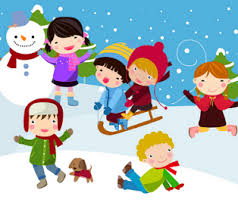 Fanten i vinterferien Mandag 20.februar:Oppmøte senest klokken 08:30. Vi tar t-banen til Jernbanetorget og drar på Cinemateket i byen. Kinoen starter klokken 10. Her skal vi se Mummitrollet – Kometen kommer. På vei hjem tar vi en lunsj på operataket, før vi drar tilbake til skolen og har aktiviteter her. Vi er tilbake rundt 14:00Tirsdag 21.februar:Oppmøte senest klokken 09:00. Alle basene skal på tur til Bygdøy Kongsgård. Her skal vi se på dyrene på gården og lære litt mer om hvor maten vår kommer fra. Vi er tilbake rundt 15:00. Onsdag 22.februar:Oppmøte senest klokken 08:00. Vi drar på tur til Bogstad Gård. Her skal vi besøke dyrene på gården og ha ulike aktiviteter på området. Vi er tilbake til rundt 15:00.Torsdag 23.februar:Oppmøte senest klokken 10:00. Alle basene er her på skolen. Vi drar til Munkebekken for å ake, leke i snøen og grille. Vi feirer karneval på skolen når vi kommer tilbake. Husk å ta med karnevalantrekk. Fredag 24.februar: Oppmøte senest klokken 10:00. Vi blir på skolen og lager vafler, og gjør hyggelige aktiviteter inne og ute.Annen viktig info:Annen viktig informasjon:Tider: Det er viktig at alle møter opp til tidene som er beskrevet over. Kommer du for sent, og vi har dratt, må du levere barnet på stedet hvor vi er hvis det skal være på AKS denne dagen. Det blir ingen voksene igjen på skolen. Merk at vi er tilbake senest klokken 15:00 hver dag (med forbehold om at kollektivtrafikken går som den skal) Hvis du ønsker å hente før 15:00 må du hente på stedet vi er.Mat og drikke: Det er viktig at barna har med nok mat og drikke til hver dag. Vi opplever at barna er ekstra sultne og tørste på slike dager hvor det er mye aktivitet. Det er kun på torsdag at det blir servert mat denne uken. Barna må derfor ha med to matpakker til de andre dagene. Det blir servert frokost hver dag som vanlig.Klær: Husk å sjekke værmeldingen dagen før. Husk også alltid å ha med ekstra skift i sekken hver eneste dag. Det hjelper ikke at skiftet henger på garderobeplassen hvis vi er på tur Diverse: Når vi er på tur er det lurt å pakke med sitteunderlag. Det er selvfølgelig også lov til å ha med seg en pakke med kjeks eller lignende for kosens skyld Kino + andre aktiviteter: De som ikke har meldt seg på vinter-AKS innen tidsfristen 8/2-17, garanteres ikke plass på aktivitetene vi har lagt opp til, hvis barnet plutselig dukker opp uten påmelding. Regler på tur: Fint om alle tar en prat med sitt barn om følgende før vi drar på tur:Gå sammen med de andre hele tidenLytte til de voksneSi ifra hvis de går noe sted, f.eks på doVær mot andre som du selv vil at andre skal være mot deg  Vi gleder oss til en morsom og lærerik uke på AKS  Arken i vinterferien Mandag 20.februar:Oppmøte senest klokken 10:00. Vi blir på skolen og lager vafler, og gjør hyggelige aktiviteter inne og ute.Tirsdag 21.februar:Oppmøte senest klokken 09:00. Alle basene skal på tur til Bygdøy Kongsgård. Her skal vi se på dyrene på gården og lære litt mer om hvor maten vår kommer fra. Vi er tilbake rundt 15:00. Onsdag 22.februar:Oppmøte senest klokken 08:00. Vi drar på tur til Bogstad Gård. Her skal vi besøke dyrene på gården og ha ulike aktiviteter på området. Vi er tilbake til rundt 15:00.Torsdag 23.februar:Oppmøte senest klokken 10:00. Alle basene er her på skolen. Vi drar til Munkebekken for å ake, leke i snøen og grille. Vi feirer karneval på skolen når vi kommer tilbake. Husk å ta med karnevalantrekk Fredag 24.februar: Oppmøte senest klokken 08:30. Vi tar t-banen til Jernbanetorget og drar på Cinemateket i byen. Kinoen starter klokken 10. Her skal vi se på Wallace & Gromit: Romferden + Robotbuksene. På vei hjem tar vi en lunsj på Akershus festning før vi drar tilbake til skolen og har aktiviteter her. Vi er tilbake rundt 14:00.Annen viktig info:Annen viktig informasjon:Tider: Det er viktig at alle møter opp til tidene som er beskrevet over. Kommer du for sent, og vi har dratt, må du levere barnet på stedet hvor vi er hvis det skal være på AKS denne dagen. Det blir ingen voksene igjen på skolen. Merk at vi er tilbake senest klokken 15:00 hver dag (med forbehold om at kollektivtrafikken går som den skal) Hvis du ønsker å hente før 15:00 må du hente på stedet vi er.Mat og drikke: Det er viktig at barna har med nok mat og drikke til hver dag. Vi opplever at barna er ekstra sultne og tørste på slike dager hvor det er mye aktivitet. Det er kun på torsdag at det blir servert mat denne uken. Barna må derfor ha med to matpakker til de andre dagene. Det blir servert frokost hver dag som vanlig.Klær: Husk å sjekke værmeldingen dagen før. Husk også alltid å ha med ekstra skift i sekken hver eneste dag. Det hjelper ikke at skiftet henger på garderobeplassen hvis vi er på tur Diverse: Når vi er på tur er det lurt å pakke med sitteunderlag. Det er selvfølgelig også lov til å ha med seg en pakke med kjeks eller lignende for kosens skyld Kino + andre aktiviteter: De som ikke har meldt seg på vinter-AKS innen tidsfristen 8/2-17, garanteres ikke plass på aktivitetene vi har lagt opp til, hvis barnet plutselig dukker opp uten påmelding. Regler på tur: Fint om alle tar en prat med sitt barn om følgende før vi drar på tur:Gå sammen med de andre hele tidenLytte til de voksneSi ifra hvis de går noe sted, f.eks på doVær mot andre som du selv vil at andre skal være mot deg  P/D i vinterferien Mandag 20.februar:Oppmøte senest klokken 08:30. Vi tar t-banen til Jernbanetorget og drar på Cinemateket i byen. Kinoen starter klokken 10. Her skal vi se Mummitrollet – Kometen kommer. På vei hjem tar vi en lunsj på operataket, før vi drar tilbake til skolen og har aktiviteter her. Vi er tilbake rundt 14:00Tirsdag 21.februar:Oppmøte senest klokken 09:00. Alle basene skal på tur til Bygdøy Kongsgård. Her skal vi se på dyrene på gården og lære litt mer om hvor maten vår kommer fra. Vi er tilbake rundt 15:00. Onsdag 22.februar:Oppmøte senest klokken 09:30. Vi drar til Oslo reptilpark. Vi tar lunsj ved Aker brygge på vei hjem. Vi er tilbake til skolen senest 15:00.Torsdag 23.februar:Oppmøte senest klokken 10:00. Alle basene er her på skolen. Vi drar til Munkebekken for å ake, leke i snøen og grille. Vi feirer karneval på skolen når vi kommer tilbake. Husk å ta med karnevalantrekk Fredag 24.februar: Oppmøte senest klokken 08:30. Vi tar t-banen til Jernbanetorget og drar på Cinemateket i byen. Kinoen starter klokken 10. Her skal vi se på Wallace & Gromit: Romferden + Robotbuksene. På vei hjem tar vi en lunsj på Akershus festning før vi drar tilbake til skolen og har aktiviteter her. Vi er tilbake rundt 14:00.Annen viktig info:Annen viktig informasjon:Tider: Det er viktig at alle møter opp til tidene som er beskrevet over. Kommer du for sent, og vi har dratt, må du levere barnet på stedet hvor vi er hvis det skal være på AKS denne dagen. Det blir ingen voksene igjen på skolen. Merk at vi er tilbake senest klokken 15:00 hver dag (med forbehold om at kollektivtrafikken går som den skal) Hvis du ønsker å hente før 15:00 må du hente på stedet vi er.Mat og drikke: Det er viktig at barna har med nok mat og drikke til hver dag. Vi opplever at barna er ekstra sultne og tørste på slike dager hvor det er mye aktivitet. Det er kun på torsdag at det blir servert mat denne uken. Barna må derfor ha med to matpakker til de andre dagene. Det blir servert frokost hver dag som vanlig.Klær: Husk å sjekke værmeldingen dagen før. Husk også alltid å ha med ekstra skift i sekken hver eneste dag. Det hjelper ikke at skiftet henger på garderobeplassen hvis vi er på tur Diverse: Når vi er på tur er det lurt å pakke med sitteunderlag. Det er selvfølgelig også lov til å ha med seg en pakke med kjeks eller lignende for kosens skyld Kino + andre aktiviteter: De som ikke har meldt seg på vinter-AKS innen tidsfristen 8/2-17, garanteres ikke plass på aktivitetene vi har lagt opp til, hvis barnet plutselig dukker opp uten påmelding. Regler på tur: Fint om alle tar en prat med sitt barn om følgende før vi drar på tur:Gå sammen med de andre hele tidenLytte til de voksneSi ifra hvis de går noe sted, f.eks på doVær mot andre som du selv vil at andre skal være mot deg  Base:MandagTirsdagOnsdagTorsdagFredagFantenCinemateket Bygdøy KongsgårdBogstad gård (fjøsbesøk)Akedag i Munkebekken + karnevalPå skolenArkenPå skolenBygdøy KongsgårdBogstad gård (fjøsbesøk)Akedag i Munkebekken + karnevalCinemateketPlaneten CinemateketBygdøy KongsgårdReptilparken Akedag i Munkebekken + karnevalCinemateketDiamantenCinemateketBygdøy KongsgårdReptilparken Akedag i Munkebekken + karnevalCinemateket